20.07.2017 Экспертные заключения, предложения к проекту направлять в администрацию муниципального образования поселок Боровский в течение 7 дней до 26.07.2017 (в течение 7 дней со дня размещения проекта – 20.07.2017) по адресу: п. Боровский, ул. Островского, д.33, 2 этаж, кабинет 3 (приемная)  и по электронной почте: borovskiy-m.o@inbox.ru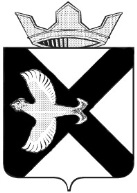 Боровская  поселковая  ДумаР Е Ш Е Н И Е___________   2017 г.				          			              № п.БоровскийТюменского муниципального районаО внесении изменений в решение Боровской поселковой Думы от 25.09.2008 № 65 «Об утверждении Положения о порядке организации и проведения публичных слушаний в муниципальном образовании поселок Боровский. В соответствии со ст. 28 Федерального закона  от 06.10.2003 N 131-ФЗ "Об общих принципах организации местного самоуправления в Российской Федерации", Федеральным законом от 28.12.2016 №494-ФЗ «О внесении изменений в отдельные законодательные акты Российской Федерации» руководствуясь Уставом муниципального образования посёлок Боровский, Боровская поселковая Дума решила:Внести следующие изменения в решение Боровской поселковой Думы от 25.09.2008 № 65 «Об утверждении Положения о порядке организации и проведения публичных слушаний в муниципальном образовании поселок Боровский (далее-Положение):Подпункт 1 пункта 1.3, Положения изложить в новой редакции: «1. Проект Устава муниципального образования, а также проект муниципального нормативного правового акта о внесении изменений и дополнений в Устав не подлежит рассмотрению на публичных слушаниях в случае, когда в Устав вносятся изменения в форме точного воспроизведения положений Конституции Российской Федерации, федеральных законов, Устава или законов Тюменской области в целях приведения данного устава в соответствие с этими нормативными правовыми актами».1.2  Подпункт 4 пункта 1.3 Положения, дополнить словами «за исключением случаев, если в соответствии со ст. 13 Федерального закона от 06.10.2003 № 131-ФЗ «Об общих принципах организации местного самоуправления в Российской Федерации» для преобразования муниципального образования требуется получение согласия населения муниципального образования, выраженного путём голосования, либо на сходах граждан». 2. Опубликовать настоящее решение на официальном сайте администрации муниципального образования посёлок Боровский в информационно-коммуникационной сети «интернет».3. Контроль за исполнением настоящего решения возложить на постоянную комиссию Боровской поселковой Думы по местному самоуправлению и правотворчеству.Глава муниципального образования			С.В. СычеваПредседатель Думы                                                   А.А. Квинт